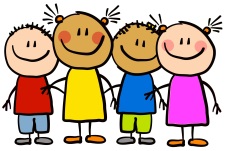 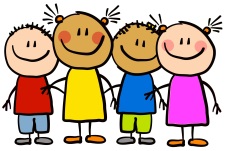 This WeekIn our final week of Nursery, the children have been once again getting into the festive spirit celebrating their final week with a Christmas party and performing like super stars in our Nativity. The children have even had an early visit from Santa himself! They have thoroughly enjoyed this week and are very excited for their Christmas celebrations in the holidays. I have also said my final goodbye’s to the children as I leave for Maternity leave. It has been a pleasure to work with the children, seeing their smiley faces every day and working in collaboration with such supportive parents too. Thank you for your continued support. I wish you all a very Merry Christmas and a Happy New Year!           Miss Terry 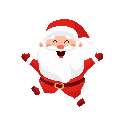             Attendance- 89.9%This WeekIn our final week of Nursery, the children have been once again getting into the festive spirit celebrating their final week with a Christmas party and performing like super stars in our Nativity. The children have even had an early visit from Santa himself! They have thoroughly enjoyed this week and are very excited for their Christmas celebrations in the holidays. I have also said my final goodbye’s to the children as I leave for Maternity leave. It has been a pleasure to work with the children, seeing their smiley faces every day and working in collaboration with such supportive parents too. Thank you for your continued support. I wish you all a very Merry Christmas and a Happy New Year!           Miss Terry             Attendance- 89.9%After the holidays…Mrs Musgrave starts her new role as the Nursery Teacher in replace of Miss Terry.  Mrs Bailey and Miss Hosford will be working everyday along side Mrs Musgrave. We will be welcoming some new starters into Nursery. Thank you. Stars of the weekAll of our children for some fantastic singing in our Nativity performances! 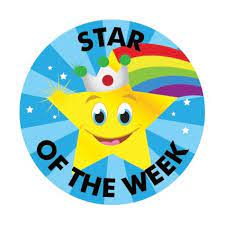 HomeworkHomework will be given out to children on their last day of every week. Please ensure this is physically handed in either by your child or yourself as members of staff do not check children’s bags. If you have lost your homework or did not receive one due to absence, please collect your own copy from the notice board in the entrance to Nursery. HomeworkHomework will be given out to children on their last day of every week. Please ensure this is physically handed in either by your child or yourself as members of staff do not check children’s bags. If you have lost your homework or did not receive one due to absence, please collect your own copy from the notice board in the entrance to Nursery. Reading booksChildren in Nursery are encouraged to select a book from the book box on the carpet area. Children should keep the same book for a week and return these on their last day of Nursery every week. Please ensure you change your child’s book with them in the morning. Reading booksChildren in Nursery are encouraged to select a book from the book box on the carpet area. Children should keep the same book for a week and return these on their last day of Nursery every week. Please ensure you change your child’s book with them in the morning. RemindersPlease ensure your child comes dressed in uniform everyday that they attend Nursery and are provided with a warm coat to play outside in.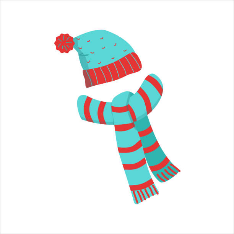 Hats and scarves are recommended during this term due to the British weather!The Nursery door does close at 8.50am. Children arriving after this time will be marked as late.Collection for new parents/carers is via the main Nursery door if collecting at 11.50am. Collection at 3.10pm, is via the Nursery playground.Thank you.RemindersPlease ensure your child comes dressed in uniform everyday that they attend Nursery and are provided with a warm coat to play outside in.Hats and scarves are recommended during this term due to the British weather!The Nursery door does close at 8.50am. Children arriving after this time will be marked as late.Collection for new parents/carers is via the main Nursery door if collecting at 11.50am. Collection at 3.10pm, is via the Nursery playground.Thank you.